TCD Board of SupervisorsMonthly Work SessionThursday, February 13, 2020 (3:00 pm)2918 Ferguson St SW, Suite A, Tumwater, WA 98512, 360.754.3588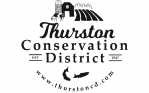      No.                                              Item 	1.       Topic List Review, All2.       Staff Presentation: Nora White, Plant Sale3.       January 30th, 2020 Minutes Review & Revision, All4.       Shellfish NTA Draft, All 5.       Review Building Lease, All6.       Conservation and Education Center Discussion, All7.       TCD Strategic Plan Timeline Review, All8.       March Work Session Agenda Development, All9.      Travel Policy for Supervisors, All10.     ED Benefits Resolution & Evaluation Process Discussion, All11.     Inter Local Agreement for Rates and Charges, Sarah Moorehead11.     ED Important Updates & Announcements (if needed), Sarah Moorehead